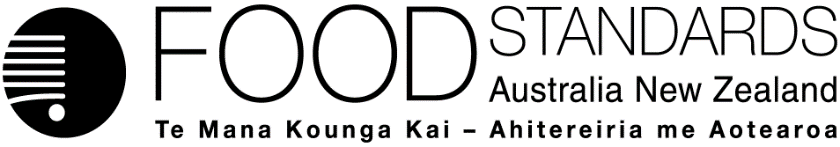 27 January 2021148-21Administrative Assessment Report –Application A1220Beta-amylase from Bacillus licheniformis Application detailsDecision Additional mattersChargesAssessment against FSANZ Act 1991 requirementsConsultation & assessment timeframeDate received:  03 Dec 2020Date due for completion of administrative assessment: 24 Dec 2020 Date completed:  16 Dec 2020Date received:  03 Dec 2020Date due for completion of administrative assessment: 24 Dec 2020 Date completed:  16 Dec 2020Date received:  03 Dec 2020Date due for completion of administrative assessment: 24 Dec 2020 Date completed:  16 Dec 2020Applicant:  Novozymes Australia Pty Ltd Applicant:  Novozymes Australia Pty Ltd Potentially affected standard:Standard 1.3.3Schedule 18—4(5)Brief description of Application:To permit the use of beta-amylase from a genetically modified strain of Bacillus licheniformis in starch processing for maltose syrup production. Brief description of Application:To permit the use of beta-amylase from a genetically modified strain of Bacillus licheniformis in starch processing for maltose syrup production. Potentially affected standard:Standard 1.3.3Schedule 18—4(5)Procedure:  General Level 1Estimated total variable hours: 240 Reasons why:It will involve an assessment of relatively minor complexity, since it is assessing a new source microorganism for an already permitted enzyme.Estimated start date: December 2021Application accepted Date:  16 December 2020Has the Applicant requested information in the application is confidential commercial information (CCI) or confidential? Yes CCI has been submittedWhat documents are affected? Appendix 4.3, Appendix 6 and A1220-201214-NovozymesAnswersHas the Applicant provided redacted copies of documents containing CCI (i.e. CCI version and non CCI version and non CCI executive summary)?Yes Has the Applicant provided justification for why information is CCI or confidential? Yes - see Appendix 1.1Has the Applicant sought special consideration e.g. novel food exclusivity, two separate applications which need to be progressed together?NoDoes FSANZ consider that the application confers an exclusive capturable commercial benefit (ECCB) on the Applicant?No Does the Applicant want to expedite assessment (i.e. pay) for this Application?Not known Subsection 26(2) (b) Does the Application relate to a matter that may be developed as a food regulatory measure, or that warrants a variation of a food regulatory measure?Yes(c) Is the Application so similar to a previous application or proposal for the development or variation of a food regulatory measure that it should not be accepted?No(d) Are there any other matters relevant to the decision whether to accept or reject the application?NoDoes the application meet each of the following criteria required by subsection 22(2)?The application is in writing YesThe application is in the form specified in guideline 3.1.1 of the Application HandbookYesThe application includes all information and each thing that the section 23 guidelines of the Act state must be included in such an application. YesGuidelines 3.1.1 and 3.3.2Did the Applicant identify the Procedure that, in their view, applies to the consideration of this Application?YesIndicate which Procedure: GeneralOther Comments or Relevant Matters:Nil Proposed length of public consultation periods:  6 weeks Proposed timeframe for assessment‘Early Bird Notification’ due: 03 Feb 2021 (includes 3 business days during shutdown period) General Procedure:Commence assessment (clock start)	Late December 2021Completion of assessment & preparation of draft food reg measure	Mid May 2022Public comment	Early Jun to Mid- July 2022Board to complete approval	15 Sep 2022Notification to Forum	29 Sep 2022Anticipated gazettal if no review requested	Mid-December 2022